MITGLIEDSANTRAG	 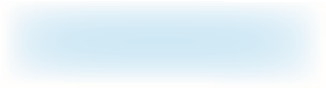 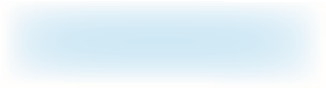 Ich möchte Mitglied im Kunstverein Dresden e.V. werden.PLZ 	 	 	 Ort Telefon 	 	 	 	 	 	E-Mail-AdresseHiermit ermächtige(n) ich/wir den Kunstverein Dresden e.V., fällige Beiträge für die Mitgliedschaft  im Kunstverein Dresden e.V. in Höhe von EUR  	  jährlich im Voraus  von folgendem Konto einzuziehen:Sollte mein/unser Konto im Zeitpunkt der Beitragseinziehung nicht die erforderliche Deckung aufweisen und entstehen dem Verein durch die Zahlungsverweigerung des kontoführenden Instituts weitere Kosten, werde(n) ich/wir diese auf Anforderung unverzüglich erstatten. Die Einzugsermächtigung ist bis zu meinem/unseren Widerruf gültig.Ort, Datum und Unterschrift des/der Kontoinhaber(s)Die Höhe der jährlichen Mitgliedsbeiträge richtet sich nach den Festlegungen der Mitgliederversammlung des Kunstvereins Dresden e.V. und ist gemäß deren Beschluss vom 10. August 2017 wie folgt gestaffelt:  40 EUR für natürliche Personen,  60 EUR für Paare,  20 EUR für Studenten, Schüler, Arbeitssuchende, Rentner und Künstler wahlweise 200 EUR/500 EUR/1.000 EUR für Fördermitglieder und juristische Personen.KUNSTVEREIN DRESDEN e.V. | Neustädter Markt 8 | 01097 Dresden E-mail: contact@kunstvereindresden.de | Web: www.kunstvereindresden.deSpendenkonto: Ostsächsische Sparkasse Dresden | IBAN: DE64 8505 0300 0221 2157 94 | BIC: OSDDDE81XXXSteuer-Nr: 202 / 142 / 11972 | Amtsgericht Dresden VR 9962Straße 	 	  Hausnummer